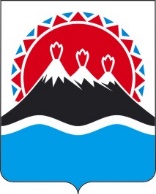 П О С Т А Н О В Л Е Н И ЕГУБЕРНАТОРА КАМЧАТСКОГО КРАЯ                  г. Петропавловск-КамчатскийПОСТАНОВЛЯЮ:Внести в постановление Губернатора Камчатского края от 29.11.2019 № 92 «Об осуществлении полномочий представителя нанимателя от имени Камчатского края» следующие изменения:1) в части 1:а) в пункте 1:слова «категории «руководители» высшей группы должностей» исключить;дополнить подпунктами «д» и «е» следующего содержания:«д) гражданские служащие, замещающие должности краевой гражданской службы в отделе по профилактике коррупционных и иных правонарушений Аппарата Губернатора и Правительства Камчатского края;е) гражданские служащие, замещающие должности краевой гражданской службы в отделе специальной документальной связи Аппарата Губернатора и Правительства Камчатского края;»;б) пункт 2 признать утратившим силу;2) в абзаце первом части 6 слова «, не указанные в частях 1 и 3 настоящего Постановления.» исключить.Настоящее постановление вступает в силу со дня его официального опубликования.Пояснительная запискак проекту постановления Губернатора Камчатского края «О внесении изменений в постановление Губернатора Камчатского края от 29.11.2019 № 92 «Об осуществлении полномочий представителя нанимателя от имени Камчатского края»Настоящий проект разработан в связи с необходимостью выделения из Главного управления государственной службы Губернатора и Правительства Камчатского края отдела по профилактике коррупционных и иных правонарушений с целью организации его деятельности под непосредственным подчинением Губернатора Камчатского края в рамках исполнения функций, предусмотренных типовым положением об органе субъекта Российской Федерации по профилактике коррупционных и иных правонарушений, утвержденным Указом Президента Российской Федерации от 15.07.2015 № 364 «О мерах по совершенствованию организации деятельности в области противодействия коррупции», а также функционального упорядочивания внутренней организации деятельности Аппарата Губернатора и Правительства Камчатского края. На реализацию постановления Губернатора Камчатского края не потребуется выделения дополнительных денежных средств из краевого бюджета.Проект постановления размещен на Едином портале проведения независимой экспертизы и общественного обсуждения проектов нормативных правовых актов Камчатского края в информационно-телекоммуникационной сети Интернет для проведения независимой антикоррупционной экспертизы в срок с 01 по 10 февраля 2021 года.Настоящий проект постановления оценке регулирующего воздействия не подлежит.[Дата регистрации]№[Номер документа]О внесении изменений в постановление Губернатора Камчатского края от 29.11.2019 № 92 «Об осуществлении полномочий представителя нанимателя от имени Камчатского края»Губернатор Камчатского края[горизонтальный штамп подписи 1]  В.В. Солодов